Anexa 17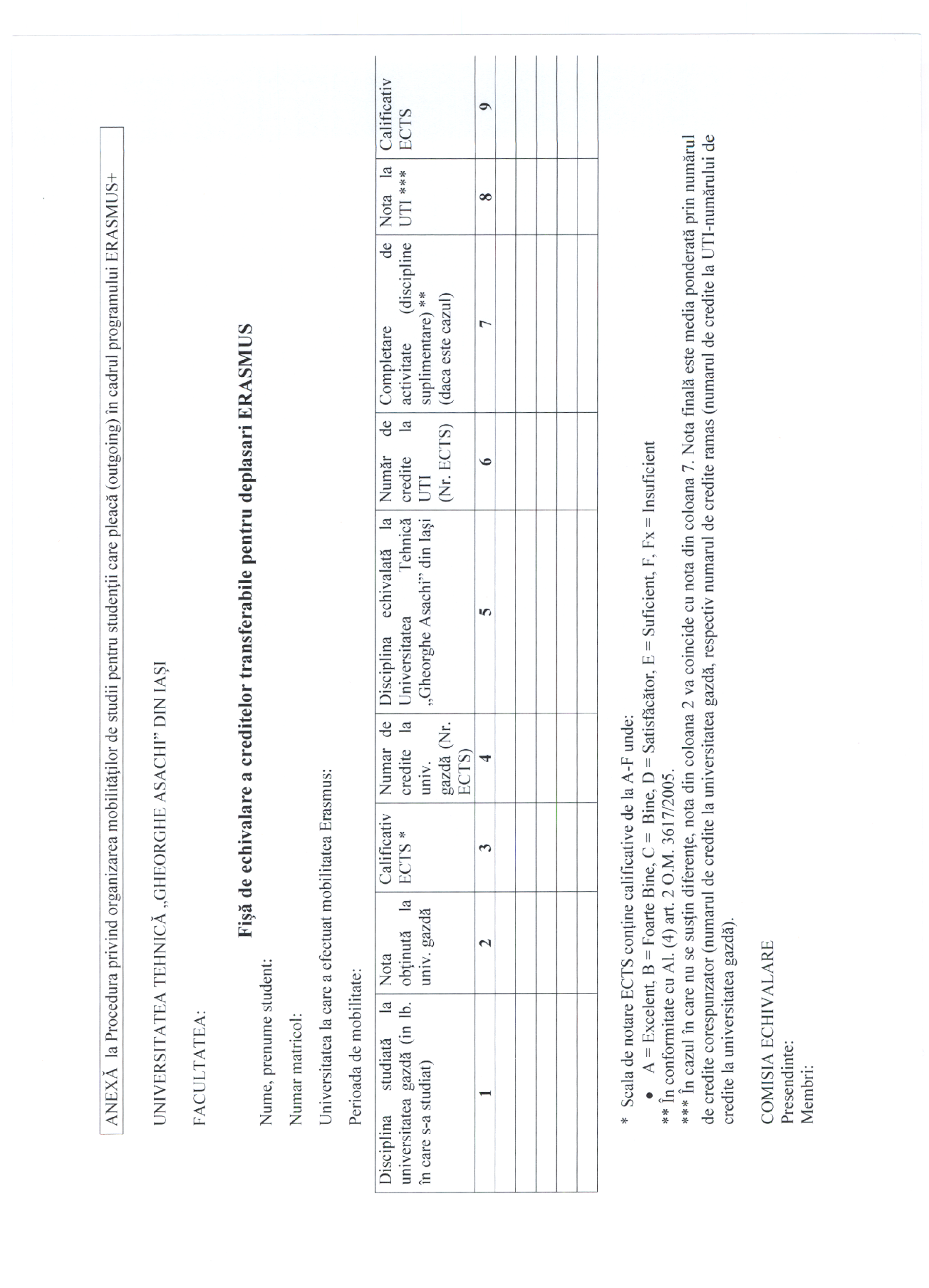 